STATE OF WISCONSINCommunity Development Block Grant –Economic Development (CDBG–ED) ProgramAPPLICATION PACKETThis application packet may be accessed at the Bureau of Community Development- Economic Development section on the Division of Housing, Energy, and Community Resources website at housing.wi.gov.  The electronic version on the website is the most recent version, and is the only official version, of the document.  Revisions are made periodically.  Users should only reference the official version of the document.CDBG PROGRAM CONTACT INFORMATIONWisconsin Department of AdministrationDivision of Housing, Energy, and Community ResourcesBureau of Community Development 101 E. Wilson St., 6th FloorMadison, WI 53703Lisa Marks, AdministratorWisconsin Department of AdministrationDivision of Housing, Energy, and Community Resources(608) 267-0770David Pawlisch, Bureau DirectorWisconsin Department of AdministrationDivision of Housing, Energy, and Community ResourcesBureau of Community Development(608) 261-7538This page left intentionally blank.INTRODUCTIONWhat is CDBG?The Community Development Block Grant (CDBG) program is a federal formula-allocated grant program administered by the U.S. Department of Housing and Urban Development (HUD). The program was created when Congress passed the Housing and Community Development Act, Title 1 in 1974 and it is governed by the rules set forth in the Code of Federal Regulations [24 CFR 570].The CDBG program consists of two components: One, an “entitlement program” under which HUD provides funding directly to urban counties with populations of at least 200,000; cities with populations of at least 50,000; and principal cities of Metropolitan Statistical Areas, and two, a “state-administered program” under which HUD provides CDBG funds to States to distribute to non-entitlement communities. The Department of Administration (DOA)- Division of Housing, Energy, and Community Resources (DEHCR) is responsible for administering Wisconsin’s State-Administered CDBG Program. The primary purpose of the CDBG program is the development of viable communities through the provision of decent housing, a suitable living environment, and the expansion of economic opportunities, principally for the benefit of persons of low and moderate income (LMI). Wisconsin CDBG-Economic Development ProgramThe Wisconsin CDBG-Economic Development (CDBG-ED) program is designed to stimulate economic development activity by assisting the private sector to create and/or retain jobs for LMI persons primarily through loans to businesses.  Funds are awarded to Units of General Local Government (UGLGs) that lend the funds to businesses to support economic development initiatives in under-served areas.  Efforts will be extended to insure maximum state coverage of CDBG-ED program resources. Emphasis shall also be placed on enhancing local capacity building and on integrating CDBG program resources as opportunities and situations arise in disadvantaged and under-served areas.  Approximately $5 million has been set-aside in 2017 for grants to UGLGs for Economic Development projects to fund activities allowed under federal guidelines. Funds will be made available to UGLGs through an on-going application process for:Local governments for loans to businesses in order to create or retain jobs;Local governments for awards to businesses for training needs;Local governments for awards to businesses for capital investment or new technologies.An economic development application is composed of two parts; community information and company information. However, all CDBG-ED applications must be submitted by an UGLG, including information and documentation from the company that is the intended beneficiary of the requested CDBG-ED assistance. Applications for the CDBG-ED program are accepted on a continual basis.  Applications will be reviewed by DEHCR staff and awarded based on eligibility.CDBG-ED PROGRAMEligibilityIn order to be eligible for funding through the CDBG-ED program, an applicant must meet the following eligibility criteria:  APPLICANTThe applicant must be a non-entitlement Unit of General Local Government (UGLG), even if a private company will be the principal beneficiary.  A list of Wisconsin’s entitlement communities can be found at the Bureau of Community Development- Economic Development section on DEHCR’s website at housing.wi.gov.  UGLGs may apply for multiple CDBG-ED projects in one program year.PROGRAM GOALS.  The proposed project must be consistent with at least one of the State’s CDBG program goals for 2017, which are expressed in the Annual Action Plan and include the following:Encourage business investment that supports job creation through expansion;Foster new businesses that result in job creation;Assist businesses that are considering closing or reducing employment levels to be able to retain those positions;Support job training and skill development;Promote entrepreneurial development and small business start-ups;Support incubators and microenterprises;Support regional economic development strategies;Respond to urgent local needs such as man-made or natural disasters that have county-wide impact.Wisconsin’s 2017 Annual Action Plan Summary is available on DOA’s website and can be accessed at: http://www.doa.state.wi.us/Divisions/Housing/Consolidated-Plan.ELIGIBLE ACTIVITIESCDBG Funds will be granted to communities to support economic development activities to promote business expansion and job creation.  These activities include:Constructing, reconstructing, rehabilitating, and/or acquiring buildingsPurchasing equipmentAcquiring propertyJob trainingPROHIBITION ON JOB PIRATINGPursuant to section 588 of the Quality Housing and Work Responsibility Act, Section 105(h) of the federal Housing and Community Development Act prohibits “job pirating” or the use of CDBG funds to “assist directly in the relocation of any industrial or commercial plant, facility, or operation, from one area to another area if the relocation is likely to result in a significant loss of employment in the labor market area (LMA) from which the relocation occurs.”The Bureau of Labor Statistics (BLS) defines an LMA as area in which individuals can live and find employment within a reasonable distance or can readily change jobs without changing their place of residence. A listing of LMAs within the U.S. can be found at: http://www.bls.gov/lau/lmadir.pdf.Federal regulations set the following parameters for a company’s relocation from one LMA to another, and whether the number of jobs being lost will trigger the anti-pirating provisions:The loss of 25 jobs or less from the LMA where the company is currently located does not trigger the anti-pirating regulation and is not viewed as significant loss of employment.A loss of 500 jobs or more is considered significant and would automatically invoke the anti-pirating provisions.Job losses ranging from over 25 – 500 jobs must be less than 0.1 percent of the total jobs in the LMA that is losing jobs.  If the job loss is less than 0.1 percent, the anti-pirating regulation would not be triggered.Involuntary relocations, meaning those businesses forced to relocate as a result of some government action covered under the Uniform Relocation Act (URA), are excluded from the anti-pirating regulation.Job relocation within the same LMA is not subject to the anti-pirating regulation.Under CDBG regulations [24 CFR 570.482(h)], before a community can provide a business with CDBG funds, it must sign an agreement with the assisted business that includes the following:A statement from the business indicating whether the assistance will result in the relocation of any industrial or commercial plant facility from one LMA to another, and if so, the number of jobs that will relocated from each LMA;If the assistance will not result in relocation, a certification from the business stating that, at the time the agreement is signed, neither the business nor any of its subsidiaries has plans to relocate jobs that would result in significant job loss; and A provision for full reimbursement in the event that the assistance results in a relocation prohibited by the regulation. PREVIOUS CDBG ASSISTANCE CDBG-ED applications will not be considered if there are any outstanding or unresolved instances of non-compliance associated with prior CBDG awards, including non-compliance related to administrative, financial management, underwriting, recordkeeping, reporting, auditing, closeout, payment, reimbursement or other requirements.DEHCR will also continue to evaluate projects’ feasibility after awards are made. Successful applicants will be required to submit semi-annual project performance reports to DEHCR as part of the project grant agreement and will be monitored at least once during the contract period by a Grants Specialist from DEHCR’s Bureau of Community Development.Meeting a National ObjectiveOVERVIEW.  In order to be eligible for funding through the CDBG-ED program, the proposed project must meet at least one of three national objectives as required by HUD in 24 CFR 570.483:Benefitting low and moderate income (LMI) persons;Preventing or eliminating slums or blight; orMeeting an urgent local need that poses a serious and immediate threat to the health or safety of the community and for which other financial resources are not available.The following diagram depicts the different categories associated with each of the national objectives:CDBG NATIONAL OBJECTIVE QUALIFICATIONTo ensure the CDBG program principally benefits LMI persons, federal regulations require that at least 70 percent of funds address this objective.WISCONSIN CDBG-ED PROGRAM PRIORITIES.  The primary purpose of Wisconsin’s CDBG-ED program is to help facilitate job creation and/or retention for LMI individuals.  Funding will be directed to projects that meet Wisconsin s CDBG-ED program goals (page 4 of this packet) and create and expand economic opportunities in our communities, focusing on both workers and businesses.  LMI BENEFIT NATIONAL OBJECTIVE.  To be eligible for CDBG-ED assistance under the LMI-Jobs national objective, the applicant must demonstrate that a minimum of 51% of the jobs to be directly created or retained by an economic development project will be held by or made available to qualified LMI persons as described in Title 42 Chapter 69 of the Act.While it is the responsibility of the business to maintain employment verification records, the UGLG is the recipient of the CDBG award and therefore is ultimately accountable for the project.  If it is determined that the business has failed to fulfill any portion of the contractual agreement, the business and/or UGLG may be asked to return the full award back to the State.  Economic development projects that do not meet a national objective based on the jobs actually created and/or retained will result in a full repayment of the award.  Repayment of the business loan to the UGLG has no bearing on whether repayment of the award from the UGLG to the State is required due to the failure of the project to meet a national objective.Because job creation projects are measured for a national objective at the end of the performance period, it is critical that the business and UGLG maintain thorough records that document the number and LMI status of jobs created or retained in order for the project to remain eligible by complying with the LMI-Jobs national objective standards.  It is the responsibility of the assisted business to acquire LMI information for all applicants and current employees that are beneficiaries of CDBG funds.  These records must be reported on time and at regular intervals per the grant agreement, and maintained by the UGLG for a minimum of 3 years after the State has closed out the program year.  Please be aware that submitting project closeout documents to the State DOES NOT mean that the project has been closed out.  Completed projects will be reviewed by the Division of Housing, Energy, and Community Resources (DEHCR) to ensure that all contractual requirements have been met and analyzed by HUD to ensure that a national objective and all other federal requirements have been met.  After a final project review, DEHCR will issue a closeout letter to the UGLG approving the closeout of the project.  Program RequirementsAWARD LIMITSThe maximum total award for a CDBG-ED project is $1,000,000The maximum award per job created or retained is $35,000/ jobMATCH REQUIREMENTSThe assisted business must demonstrate a match investment of at least 50 percent of the total project cost (i.e. a minimum 1:1 leverage ratio). Match funds may include bank loans, loans to be repaid to other state or federal programs, grants from state or local partners, or new business investments. The following will not be considered as match by DEHCR:In-kind contributions or servicesExisting assetsExisting equityProjected operating cash flowExisting Line of Credit (LOC)BUSINESS SCREENINGIn addition to the financial review, the following business screening items will be considered by the review committee:Background Checks:  DEHCR has established requirements to ensure that funds awarded are not provided to any person that has been convicted of a criminal offense or held liable in civil proceedings that negatively reflects on the business integrity of the person based on a finding of embezzlement, theft, forgery, bribery, falsification or destruction of records, receiving stolen property, or violation of state or federal antitrust statutes, or as otherwise required by law.  Any business or individuals benefitting from CDBG funds will be subject to background check.Suspensions and Debarments:  HUD's Departmental Enforcement Center pursues suspension and debarment actions that result in the exclusion of a sanctioned party from further participation in HUD procurement and non-procurement programs and other Federal Government programs. Suspensions and debarments are not punitive measures but are part of a government-wide administrative sanctions initiative to ensure the highest standards of professional conduct and ethical business practices by the Federal Government's business partners. Suspensions are generally enacted after an indictment is issued. Debarments are generally issued after a criminal conviction or when serious program violations are detected. The System for Award Management (SAM) is the official U.S. Government system database of individuals, organizations, and affiliates excluded from conducting business with any Federal Agency.  Before a project is recommended to DEHCR, the grantee must verify that any business benefitting from the project is not suspended or debarred from federal funding.  Any contractor or consultants associated with the project, after the signing of the grant agreement, must also be verified as they are selected.  An online records search can be conducted at www.SAM.gov.Loan Contracts:  DEHCR will require Loan Contracts between the UGLG and business to be executed with the CDBG Grant Agreement.  If the UGLG appropriates CDBG funds to a qualified non-profit development organization (must qualify under the HCDA Section 105(a)(15)) to carry out the project, a Grant Agreement will need to be executed between the UGLG and non-profit organization and Loan Contract between the non-profit organization and the business.  Generally, job creation projects that exceed $500,000 for an individual business will be considered high risk.  Grantees (either the UGLG or the UGLG/non-profit organization) shall consider obtaining loan security (in the form of liens, guarantees, mortgages, etc.) for the performance of obligations in any high risk project, and must maintain appropriate levels of security, if obtained.  DEHCR is not a party to the Loan Contract(s) between the grantee(s) and business, however UGLGs must ensure that both the 105(a)(15) and business are aware that the loan contracts obliges all parties (UGLG, 105(a)(15), and the business) to DEHCR Grant Agreement terms and conditions, including but not limited to position creation or retention requirements.  At any point in time, if the grantee(s) does not fulfill the responsibilities of the Loan Contract, DEHCR may intervene and protect its rights and interests.  Upon DEHCR’s request, the grantee shall execute and deliver an assignment and any other legal documents that may be required by DEHCR to facilitate its pursuit or intervention in such negotiations or litigation.  MAXIMUM PROJECT PERIODProject activities must usually be completed within twenty-four (24) months from the date the funding is awarded.  The maximum time permitted to create jobs is two (2) years from the date the funding is awarded.  Funds not disbursed within the specified time limit may be recaptured by DEHCR for reallocation to another eligible CDBG project.  All grant agreements will incorporate timelines to assure the project is on track to have successful completion within the grant term.DEHCR may make exceptions to grant/loan amount limits and project periods based on the significance of the project’s impact on the community and the economy, the number of positions created, the needs of the community, level of benefits to LMI people, and other considerations permitted under federal law.  Exceptions must be approved by the Division Administrator and will be considered as part of the funding decision on a case by case and circumstance by circumstance basis. PRIOR CDBG ASSISTANCE.  CDBG-ED applications will not be considered if there are any outstanding or unresolved instances of non-compliance associated with prior CBDG awards, including non-compliance related to administrative, underwriting, recordkeeping, reporting, auditing, closeout, payment, reimbursement or other requirements.Other Federal RequirementsFAIR HOUSING.  Per 24 CFR 570.487(b), recipients of any CDBG funds must take action to affirmatively further fair housing during the contract period. DEHCR’s “Potential Fair Housing Action” form is included as Exhibit 6 of the CDBG-ED Application. This form must indicate the actions that will be taken to affirmatively further fair housing and must be submitted with the application materials.  If the project is funded, the selected actions will be included in the CDBG Agreement timetable and implementation is required.LABOR STANDARDS (DAVIS-BACON).  Federal labor standards requirements (also known as "Davis-Bacon") apply to projects for which construction related labor exceeds $2,000. If your project is funded, your contract will require you to comply with Davis-Bacon requirements, including (but not limited to):Obtaining wage decisions for use in the project;Including federal labor standards provisions in bid and contract documents; and Monitoring contractors for compliance with wage rates and collecting restitution from contractors that violate wage requirements. Recipients of CDBG funds whose projects are subject to Davis-Bacon requirements are required to submit semi-annual labor standards enforcement reports to your project representative in DEHCR.  If funded, your project representative at DEHCR will provide you with additional information on labor standards requirements.CITIZEN PARTICIPATION.  Regulations require that local governments provide citizens with advance notice of and opportunity to comment on proposed activities in an application to the State for CDBG assistance. Citizen participation is required in the planning and administration of CDBG projects.  All CDBG applicants must prepare and implement a written Citizen Participation Plan as specified in Section 104 (a)(3) of the Housing and Community Development Act of 1974 as amended.  All CDBG-ED applicants must demonstrate compliance with federal citizen participation requirements at the time of application. Applicants that do not include documentation of citizen participation as part of their application materials will be determined ineligible for CDBG funding. A CDBG grant may be made only if the applicant certifies that it has established and is following such a plan.  The Citizen Participation Plan must include, at a minimum, the elements listed below:  Provision for and encouragement of citizen participation, with particular emphasis on participation by persons of low- and moderate-income (LMI) who are residents of target area neighborhoods in which the CDBG funds are proposed to be used.  The applicant must meet this requirement by doing at least one of the following:  Establish a committee composed of individuals who are representative of the community's demographics.  This committee shall include at least one LMI person and one resident of the designated target area.  This committee will assume the responsibility for coordinating all required elements of the Citizen Participation Plan.  All committee members must be residents of the community.Distribution of timely notification of all required meetings to 100 percent of the designated target area or neighborhood.  Applicants not having a target area, must design a notification system which will reach a majority of the community's LMI population.  All notifications of meetings and available assistance must be worded in such a way as to encourage LMI participation.Provision to citizens of reasonable and timely access to local meetings, information, and records relating to the applicant's proposed and actual use of funds.  To meet this requirement, the applicant must:  Attempt to have at least one of the public hearings in the target area; and  Notify the community of upcoming meetings not less than two (2) weeks/fourteen (14) days prior to the meeting; and  In all meeting announcements, include where, and during what hours, information and records relating to the proposed and actual use of funds may be found.  Provision for technical assistance to groups representative of LMI households that request such assistance in developing proposals with the level and type of assistance to be determined by the applicant. To meet this requirement, the applicant must include in the adopted Citizen Participation Plan:  The type of assistance generally available; and  The procedure used to request the assistance. Provision for public hearings to obtain citizen views and to respond to proposals and questions at all stages of the community development program, including at least:  The identification and development of housing, public facility and economic development needs; The review of proposed activities; and  The review of program performance (for which hearings shall be held after adequate public notice, at times and locations convenient to potential or actual beneficiaries, and with accommodation for the handicapped).  Provision of timely written answers to written complaints and grievances within 15 working days where practical.  To meet this requirement, the applicant must:  Include the complaint/grievance procedure steps in the Citizen Participation Plan; andDevelop a procedure to ensure compliance with the 15 working day response time.  Identify how the needs of non-English speaking (including the hearing impaired) will be met in the case of public hearings where a significant number of non-English speaking residents reasonably can be expected to participate.To meet this requirement, the applicant must:  Identify all non-English speaking populations in the community (regardless of American or Wisconsin citizenship) and make a determination of their special needs.Include evidence in the Citizen Participation Plan that the community has conducted a review of this matter consistent with the Housing and Community Development Act of 1974 as amended. 24 CFR 570.486 (5) “There must be reasonable notice of the hearings and they must be held at times and locations convenient to potential or actual beneficiaries, with accommodations for the handicapped.  Public hearings shall be conducted in a manner to meet the needs of non-English speaking residents where a significant number of non-English speaking residents can reasonably be expected to participate.”Citizen Participation documents to be submitted by applicants include: A copy of the Applicant’s Citizen Participation Plan (signed or accompanied by a copy of the adopting resolution);A copy of the Public Hearing Notice(s) as published in the local newspaper (a Sample Public Hearing Notice can be found on our Bureau of Community Development website: http://doa.wi.gov/Divisions/Housing/Bureau-of-Community-Development);A completed Citizen Participation Certification (the Citizen Participation Certification form can be found on our Bureau of Community Development website: http://doa.wi.gov/Divisions/Housing/Bureau-of-Community-Development OR the meeting minutes from the Public Hearing; and A copy of the sign-in sheet(s) from the Public Hearing(s).In addition to documentation of citizen participation, all CDBG–ED applicants must submit a resolution signed by the Chief Elected Official (CEO) of their Unit of General Local Government (UGLG) requesting the funds authorizing the submission of the CDBG Application.  (A Sample Authorizing Resolution form can be found on our Bureau of Community Development website: http://doa.wi.gov/Divisions/Housing/Bureau-of-Community-Development.)ENVIRONMENTAL REVIEW.   The National Environmental Policy Act of 1969 (NEPA) applies to every CDBG project. Regulations governing Environmental Review Procedures for Entities Assuming HUD Environmental Responsibilities can be found in 24 CFR 58, which is available via the following link: http://www.ecfr.gov/cgi-bin/text-idx?c=ecfr&SID=d4966c17222ec9dc63a434ad9599aa6c&rgn=div5&view=text&node=24:1.1.1.1.33&idno=24.The type of review required, and the amount of time it will take, can vary depending on the nature of the project.  The review, and the amount of work required to complete it, may impact project scheduling.   At the completion of the environmental review process, DEHCR will issue an environmental clearance letter. In addition, please note:  An UGLG may not commit any HUD assistance funds or non-HUD funds until an award has been made and the environmental review has been completed. Exceptions may be granted for pre-award costs if approved by DEHCR in advance; and DEHCR cannot release funds until the environmental review process is complete and an award and contract are in place. PROPERTY MANAGEMENT AND DISPOSITION.  If CDBG funds are used to acquire real or personal property, federal regulations require that the property continues to be used for its intended (and approved) purpose.  Federal property management requirements apply to real property within the UGLGs control acquired or improved in whole or in part using more than $25,000 of CDBG funds. These requirements apply from the date CDBG funds are first spent for the property until five years after closeout of the grant from which the assistance to the property was provided.For UGLGs, the use of real property is governed by 24 CFR 570.505. For real property acquired or improved in whole or in part with CDBG funds in excess of $25,000, the grantee cannot change the use or planned use of the property (including the beneficiaries of such use) without first providing affected citizens notice and opportunity to comment, and determining that either: The contemplated new use meets one of the national objectives and is not a building for the general conduct of government, orThe contemplated new use is deemed appropriate (after consultation with affected citizens) but will not meet a national objective. In this latter case, the grantee must reimburse the CDBG program in the amount of the current fair market value of the property, less the value attributable to the non-CDBG portion of the acquisition or improvements.AUDIT.  In accordance with 2 CFR 200, non-federal entities that expend $750,000 or more in federal funding in any one year must undergo a Single Audit.PROGRAM INCOME AND REVOLVING LOAN FUNDS (RLFs).  HUD requires that, where available, local and/or regional RLF funds be used before new program funds.  This is consistent with 24 CFR 570.489(e)(3)(ii) and 570.504(b)(2)(i), respectively, which require that RLF program income will be used “to the maximum extent feasible” and CDBG program dollars used only where RLF funds have been “substantially disbursed.”  Therefore, a community applying for funding under the CDBG-ED program must demonstrate that its RLF funds have been substantially disbursed (not just committed) in order to qualify for assistance. Application and Selection ProcessThe federal CDBG guidelines, as applied, are summarized as follows:Project costs must be reasonable, not excessive, and must be supported by cost analyses.  Transactions must be carried out through arms-length transactions, not insider arrangements.All proposed sources of financing necessary to carry out the project must be committed.  This ensures that funds are not awarded to projects that are not in a position to proceed to project completion within a reasonable time.  To fulfill this requirement, DEHCR requires a written verification affirming the various funding parties' intentions to make funds available, and, depending on the nature of the funding party, a showing of their capacity to actually provide such funds.CDBG funds are not to be substituted for other funds.  This standard requires a financial underwriting analysis of the project.  The level of analysis will vary with the nature and complexity of the project.  Since projects in this category provide financing for for-profit businesses, appropriate levels of private source financing (e.g., bank loans) are expected to be present, and equity participation in the project must be sufficient given the financial capacity of those owning the enterprise.Financial feasibility of the project.  The public benefit expected from the investment of CDBG funds is the creation and maintenance of LMI jobs. That benefit will not materialize if the project is not financially feasible.Avoidance of providing an unreasonable return on investment to the owner of the project.  The availability of non-interest bearing loans and forgivable loans to for-profit businesses presents a potential for this to occur which must be addressed in analyzing, and in judging the merits of, each project.CDBG funds should be disbursed on a pro rata basis with other project funding sources. CDBG money should not be the first money into a project, but rather should flow into a project in proportion to other project funding sources.  CDBG-funded activities should not be completed prior to activities funded by match funds to ensure that matching funds are spent concurrently with, and in proportion to, the CDBG funds.CDBG-ED applications will be processed on a first-come, first-served basis.  Applications that do not meet basic program eligibility requirements will be returned with an explanation of requirements needing to be met.  Once DEHCR has received an application that meets all program eligibility criteria and program staff has compiled a complete loan file with all required credit, financial, and underwriting information, a DEHCR Staff Review will be drafted recommending one of the following actions: 1) Approve the application as submitted; 2) Approve the application with contingencies, modifications or loan covenants; or3) Deny the application. The Staff Review, with proper documentation, will then be submitted to Bureau Director and Division Administrator for review and approval/denial.  Applicants that are denied will receive a written denial letter explaining the reason(s) for the denial.Applicants for CDBG-ED grant program assistance may appeal if their application is denied.  DEHCR has implemented a formal Appeal Process for grant applicants who feel a non-funding decision was made in error.  The process provides an opportunity for applicants to have their application reviewed a second time to ensure no errors were made during the review process.  The following page shows the Application Approval Process and Appeals Process for CDBG-ED applications:CDBG-ED Application Approval Process:Appeal Process Policy:An applicant who objects to the denial of an award has the right to appeal the decision.Appeals must be filed on the basis of staff error in underwriting or misinterpretation of presented information.The appeal must include the name of the application and a short summary of why the applicant is appealing the decision.The appeal must be filed the Bureau Director within thirty (30) business days of the date of the denial the applicant received notice of the award decision.The Bureau Director will review the application and will make a decision whether to reverse the denial decision.If the Bureau Director denies the appeal, the applicant must file an appeal with the Secretary’s office within thirty (30) days from the date of the letter.The Secretary’s office will review the application and will make a final determination.APPLICATION FOR CDBG-ECONOMIC DEVELOPMENTWisconsin Department of AdministrationDivision of Housing, Energy, and Community ResourcesBureau of Community DevelopmentCommunity Development Block GrantEconomic Development ProgramImportant Information:A pre-application meeting involving DEHCR staff, community officials, and representatives of the company is required so that all parties are informed about the project and the process from application preparation to grant approval can operate as smoothly as possible.Complete the application in its entirety, including all applicable attachments listed within each section.  Incomplete applications will not be processed and denied.Copies of attachments and/or additional pages should be clearly labeled with business name and title of document.Application Submission:Applications for the CDBG-ED program are accepted on a continual basis.  The application MUST be submitted by the applicant (UGLG).  Two original copies and one electronic version of the application and supporting documents must be delivered to the DOA-DEHCR.  Please submit two originals and one electronic version to:Wisconsin Department of AdministrationDivision of Housing, Energy, and Community Resources – Bureau of Community Development 101 E. Wilson St., 6th FloorMadison, WI 53703Email:  doabcd@wisconsin.govAPPLICATION CHECKLISTPlease use this checklist to ensure that each section/exhibit is included.Sections	Section I	General Information	Section II	Project Profile	Section III	Appropriate Determination	Section IV	Project Costs/Use of Funds Table	Section IV	Participating Parties/Financing Table	Section V	Tax Information/ Financial Liability Form	Section V	Business Trade Secret Certification	Section V	Certification StatementExhibits	Exhibit 1	Public Participation Plan	Exhibit 2	Citizen Participation Public Hearing Certification	Exhibit 3	Authorizing Resolution	Exhibit 4	Lobbying Certification from Municipality 	Exhibit 5	Statement of Assurances	Exhibit 6	Potential Fair Housing Actions	Exhibit 7	Davis Bacon/ Federal Labor Standards	Exhibit 8	Federal Equal Employment Opportunity (EEO-1) Report	Exhibit 9	Business/ Developer Investment and Job Creation Commitment Letter	Exhibit 10	Acquisition, Relocation, and Demolition Questionnaire	Exhibit 11	Environmental Review Record Checklist	Exhibit 12	Job Information Documentation	Exhibit 12a	Job Creation Table	Exhibit 12b	Job Retention Table (if applicable)	Exhibit 12c	Applicant/ Employee Income Certification Form 	Exhibit 12d	Payroll report(s) (if applicable)	Exhibit 13	Evidence of Site Control	Exhibit 14	Tax Information and Financial Liability	Exhibit 14a	Historical Financial Statements	Exhibit 14b	Interim Financial Statements	Exhibit 14c	Projected Financial Statements	Exhibit 14d	Personal Financial Statements Form (if applicable)	Exhibit 14e	Resumes	Exhibit 14f	Working Capital Line of Credit Information (if applicable)	Exhibit 14g	Real Estate/Used Equipment Appraisal (if applicable)	Exhibit 14h	Site Plan Including Off-site Improvements	Exhibit 14i	Cost Estimates	Exhibit 14j	Estimated Taxes from the Proposed Project	Exhibit 14k	W-9 FormSECTION I:	GENERAL INFORMATIONLegal Applicant (Community/UGLG)Name:																			Data Universal Numbering System (DUNS#)*:  											Fein #:																			                                                                                                                                                    Address:																			City: 									  County: 								WIZip: 					  Phone:  							  Fax:  						Email: 																			Chief Elected Official:  																Title:  																			* A DUNS# must be provided for the legal community applicant and for each business creating and/or retaining jobs.  For information on obtaining a DUNS# please contact your project representative. Certification by Authorized Official: To the best of my knowledge and belief, data contained in this application are true and correct. The document has been duly authorized to comply with the required assurances, if the assistance is approved, by ordinance or resolution # __________________ passed on _________________ (date). Attach Exhibit 3 – Authorizing resolution or ordinanceSignature of Chief Elected Official: 													Typed Name and Title: 																Administering Agency (e.g. Economic Development Corporation, Regional Planning Commission, Consultant)Agency Name:																		Address:																			City: 									  County: 								WIZip: 				  Phone:  							  Fax:  							Contact Person:  																	Title:  																			Email: 																			Contact Information for Other Agency Involved (if applicable) Agency Name:																		Role:																			Address:																			City: 									  County: 								WIZip: 				  Phone:  							  Fax:  							Contact Person:  																	Title:  																			Email: 																			Developer or BusinessCompany Name:																	Address:																			City: 		County: 		State:	Zip: 				  Phone:  							  Fax:  							Contact Person:  																	Title:  									  Email:  									Data Universal Numbering System (DUNS#)*:  											FTI/SSN#:  							  SIC Code:  											Corporate Ownership:Name: 													  Interest (%):  			Name: 													  Interest (%):  			Name: 													  Interest (%):  			Name: 													  Interest (%):  					Please check all that apply:		 Joint Venture				Limited Liability Company			 C Corporation			 S Corporation				Sole Proprietorship 			 Partnership				Limited Partnership			Minority Owned (MBE)**			 ESOP					 Woman Owned (WBE)***A DUNS # must be provided for each business creating and/or retaining jobs.  For information on obtaining DUNS # please contact your project representative		** Attach copy of certificationProject InformationName of Project:  																	Community Development Block Grant Request: 	[   ] Direct Loan: $ 							 	 		 Infrastructure: $										 Administration (request cannot exceed 2% of award, maximum of $10,000):  $			Project Location: Address: 																			     City/Village/Township: 																     County: 									  Zip: 					Project Start Date:						  Job Creation Start Date:  						Project MapPlease provide a map of the proposed project area within the applicant’s boundaries.  Map should clearly show existing land uses in the surrounding area and location of the proposed activities. Current Employment Composition1Total Existing Full-Time Equivalent (FTE) Employees: 										Total Existing FTE Women: 				  Total Existing FTE Minorities: 					Total Full-Time Equivalent (FTE) Employees One Year Ago:  							_____	Date (mm/dd/yyyy) the above numbers were taken: 										9)	Employee Benefits  Projected Employment in Each Year11Definitions:A full-time employee is an employee working an average of at least 40 hours per week/annually. This does not include part-time or contract employees. A retained job is one that would be lost if the project does not go forward.Minority is defined for employment purposes as African-American, Hispanic, Native American, Asian Indian, Asian or Pacific Islander.A maintained job is one that will remain even if the project does not go forward.Low- and moderate-income person is a member of a family having an income equal to or less than the Section 8 low-income limit established by HUD. Unrelated individuals will be considered as one-person families for this purpose. (CFR § 570.3)11)	Project ConsiderationA) Submit a business plan or a narrative that provides the following information:1) Describe the business’s history, including activities, products, services, etc.2) Describe the operation and/or financial relationships with any parent or subsidiary, and describe any changes in ownership that may occur as a result of this project.B) Describe project in detail and answer the following questions:1) Is this a new facility/site, expansion and/or acquisition? (Include square footage of facility and acreage of site)2) Will the business purchase/lease/or construct the facility?  3) What type of operation is this? (e.g., manufacturing, headquarters, distribution, R&D) 4) What is the primary product or service to be provided at the site?5) Explain how jobs will be created and/or retained by the project. C) Address the market-economy by providing the following information:1) Describe current market, size, industry, trends, growth potential, etc. Include market feasibility information and/or sales commitments to support sales or revenue projections. 2) Provide a list of the top five customers including location (state/city). Include the percent of sales to each customer.3) Describe the major competitors in the marketplace, including their market share, strengths, and weaknesses.SECTION II:	PROJECT PROFILE1.	Site ProfileAttach Exhibit 13- Verification of Site Control (i.e., deed, purchase option, long-term lease). NOTE: If a purchase option is offered prior to the Environmental Review being completed, the option must contain contingency language indicating that there will be no transfer of the title to the purchaser until all environmental review procedures have been completed. Any deposits made must be nominal or refundable.Is the current zoning for the proposed site appropriate?If current zoning is not appropriate for the proposed project, outline the process and time frame for the required zoning change?List other approvals required from other entities for the proposed project to move forward.  Agencies requiring coordination may include: U.S. Army Corps of Engineers, Wisconsin Department of Natural Resources, U.S. Department of the Interior, local floodplain administrator, local zoning regulators, etc.Coordination		Mitigation			Comments________________	____________________ _______________________________________________________	____________________ _______________________________________________________	____________________ _______________________________________________________	____________________ _______________________________________________________	____________________ _______________________________________________________	____________________ _______________________________________2.	Environmental Profile Has the applicant community started the Environmental Review (ER) process for the proposed project? ____ Yes  ____ No   (Note: This is a prerequisite for receiving federal funds.)Outline the time frame for completing the Environmental Review.(Attach Exhibit 11 – Environmental Review Record Checklist)Is the proposed project a conversion of farmland?			 Yes 	No	If yes, how many acres?	 _______________________Is the proposed project location classified as a Brownfield site?	Yes 		No	If yes, how many acres? 	 _______________________3.	Employment ProfileJob CreationFor each business, list by job title all permanent jobs to be created, indicating:(1)	Jobs claimed to be available to persons of low- to- moderate-income (LMI) households(2)	Jobs which are part-timeJobs requiring training{Attach Exhibit 12a – Job Creation Table}At least 51 percent of the jobs must be held by, or made available to, persons of LMI households.  Part time positions must be converted to full time equivalents (FTEs) prior to calculation of LMI jobs. See Exhibit 12a – Job Creation Table and/or Exhibit 12b – Job Retention Table for formula to convert part time positions to FTEs.Check each action to be taken by the business and the grantee to ensure that persons of LMI households receive first consideration for positions claimed to be available to LMI persons. Use of Self-Certification forms at time of application and hire (required). List positions on Job Center of Wisconsin. List positions with the local Workforce Development Board. List positions with the local Wisconsin Works (W2) Agency. List positions with the local Technical College. List positions with the local Veterans Services office. List positions with the local Community Action Agency.Job RetentionIn order to claim job retention, a business must be able to document that without CDBG assistance; jobs will be lost within an immediate time frame.Will jobs be lost if this project does not go forward?  Yes  NoIf yes, Attach Exhibit 12b – Job Retention Table and one Exhibit 12c – Applicant/ Employee Self-Certification Form for each employee for whom job retention is claimed.  For each business claiming job retention, provide clear and objective evidence that jobs will be lost without Community Development Block Grant assistance.Documentation may include:Letters from the business and/or related party that clearly indicate the number of jobs that will be lost if the project does not go forward and provide reasons for the anticipated loss.Financial statements demonstrating the need for funds and/or a deteriorating competitive position.Newspaper articles and/or public notices related to employment loss.4)	Other materials specific to the business.B.	For each business, list by job title all permanent jobs to be retained, indicating:1.	Jobs which are part-time.2.	Jobs which are known to be held by persons of LMI households at the time assistance is provided.At least 51 percent of the jobs to be created and/or retained must be held by a person of LMI household.The businesses must use the Applicant/ Employee Self-Certification Forms (Exhibit 12c) to survey employees to determine the current LMI percentage. Each employee is required to complete an Applicant/ Employee Self-Certification Form. The Family Income Category refers to the U.S. Department of Housing and Urban Development (HUD) Section 8 Low Income Limits for the year in which the employee is hired. For retained employees, the most recent HUD Section 8 Low Income Limits must be used. The HUD Income Limits are county specific and may be obtained at the Bureau of Community Development website or downloaded from http://www.huduser.org/datasets/il.html. An employee is qualified as LMI, if the total number of household members is greater than or equal to the corresponding HUD Section 8 Income Limits. For example, for a household with three members, the household income for the previous 12 months must be less than or equal to the third income range.4.	CDBG-Economic Development Loan Request and Revolving Loan Fund (RLF) CoordinationWill CDBG funds for fixed asset financing and/or infrastructure improvements be loaned to the participating business?	 Yes	 NoIf yes, propose a term and collateral position for the CDBG loan.Rate:   1% 	 Term:			Collateral Position: ________________________________The community/UGLG and participating business should complete a credit analysis and cash flow/debt service analysis to set a loan structure that is necessary for successful completion of the project.  The UGLG must review the project for credit worthiness and consistency with Revolving Loan policies prior to submitting an application for Community Development Block Grant Economic Development Program funds to the Division of Housing, Energy, and Community Resources.Briefly explain the UGLG’s Loan approval process for this project.  Include an explanation as to how an appropriate term and collateral position were determined for this project.A final determination on term and collateral position will be made after DEHCR receives the completed CDBG forms and completes a financial analysis of the business.  DEHCR will consider the term and collateral position proposed by the community in the application.Does the community have a Revolving Loan Fund (RLF)?		  Yes	 No	If yes, what is the community’s Revolving Loan Fund balance at the time of application?	$_______________________Does the community utilize a 105(a)(15) organization RLF?     	  Yes	 No	      	If yes, what is the balance of the 105(a)(15) organization’s RLF at the time of application?	$_______________________Has the community committed Revolving Loan Fund funds to this project?	  Yes	 NoDivision of Housing, Energy, and Community Resources will require a UGLG to commit Revolving Loan Fund funds (or additional Revolving Loan Fund funds) to this project. UGLGs with a significant RLF balance and few other commitments may be required to contribute Revolving Loan Fund dollars to this project.Since DEHCR may require Revolving Loan Fund funds to be committed even if not included in this application budget, the community/UGLG should include both the Community Development Block Grant program and the Revolving Loan Fund program in all public notices (public hearing notice, environmental review notice, etc.) regarding this project.UGLGs with a significant Revolving Loan Fund balance must provide a list of commitments, if Revolving Loan Fund dollars have not been committed to this project. UGLGs with a significant Revolving Loan Fund balance and few commitments are required to contribute Revolving Loan Fund dollars to this project.5.	Impact AnalysisProvide a detailed explanation of how this project will have a significant and positive impact on the community.Check all of the following that apply to the project and provide a brief explanation as to how the project fits the indicated criteria. 	Coordinates with other public programs;	Redevelopment project;	Company is new business to Wisconsin;	Coordinates with community’s Comprehensive Plan.Is the business a previous recipient of CDBG assistance?  If yes, outline past awards below. Include in your description the type (grant or loan) and amount of assistance, project activities, and how the project met a HUD national objective:	Was the project(s) successful? 	Yes 	 No SECTION III:  APPROPRIATE DETERMINATION FOR CDBG FUNDSCheck the box that most accurately describes the need for CDBG funds, and provide an explanation for the request (check one box only). Simply stating that a financing gap exists is not adequate.  The amount of the gap must be documented along with an explanation as to how the gap was determined. NEED:1.		Lack of Sufficient Project Funds {Debt and/or Equity}Insufficient equity available for capital costs {explain other uses for the equity or lack of availability of equity} Lender unable to commit more funds to the project {explain rationale; i.e., debt coverage ratio, cash flow analysis, etc.}.2.		Affordability:Unable to pay market rates {explain how income projections do not allow for market rate debt service}.Insufficient rate of return for business {compare rate of return for project with industry standards}. 3.		Location:Does Wisconsin site cost differentials impact businesses’ local decision-making? If yes, fully document site cost differentials from the Wisconsin and out of state sites. 4.		Other:If the need for CDBG funds is for a different reason than the options given above, provide a detailed explanation for the request. SECTION IV:  PROJECT COSTS/USE OF FUNDS*Was federal prevailing wage used in preparing the project costs for line items including CDBG funds? Yes   No	If no, please attach an explanation of why federal prevailing wage funds were not included.SOURCES OF FUNDSAre all financing sources committed?		Yes	 No			If no, explain:List any special conditions on financing:Attach commitment letters for financing sources and cash equity. SECTION V: TAX INFORMATION/FINANCIAL LIABILITYA.	Business InformationB.	Financial Liabilities1.	Explain any outstanding financial liabilities the business has with state or local governments in Wisconsin. Whether or not the amounts are being contested in a court of law, does the applicant and/or company owe:a.	Any delinquent taxes to the state of Wisconsin (the state), a state agency, or a political subdivision of the state?Yes  		No  b.	Any monies to the state or a state agency for the administration or enforcement of the environmental laws of the state?Yes  		No  c.	Any other monies to the state, a state agency, or a political subdivision of the state that are past due?Yes  		No  d.	Is the business the subject of any existing tax lien?Yes  		No If yes to any of the above, please provide details of each instance including, but not limited to, the location, amounts and case identification numbers (if applicable).DESIGNATION OF CONFIDENTIAL AND PROPRIETARY INFORMATIONInformation cannot be kept confidential unless it is a trade secret. Trade secret is defined in s.134.90 (1)(c), Wis. Stats. as follows: "Trade secret" means information, including a formula, pattern, compilation, program, device, method, technique or process to which all of the following apply:The information derives independent economic value, actual or potential, from not being generally known to, and not being readily ascertainable by proper means by, other persons who can obtain economic value from its disclosure or use.The information is the subject of efforts to maintain its secrecy that are reasonable under the circumstances. We request that the following pages not be released:Section	Page #	TopicIn the event the designation of confidentiality of this information is challenged, the undersigned hereby agrees to provide legal counsel or other necessary assistance to defend the designation of confidentiality and agrees to hold the state harmless for any costs or damages arising out of the state's agreeing to withhold the materials.Failure to include this form in the Application may mean that all information provided as part of the Application will be open to examination and copying. The state considers other markings of confidential in the Application to be insufficient. The undersigned agrees to hold the state harmless for any damages arising out of the release of any materials unless they are specifically identified above.This document can be made available in alternate formats to individuals with disabilities upon request.CERTIFICATION STATEMENTHas the business owner(s) or any officers of the company:a.	Been convicted of a felony? 							  Yes		  Nob.	Been convicted of or enjoined from any violation of state or federal securities law?						  Yes		  Noc.	Been a party to any consent order or entry with respect to an alleged state or federal securities law violation?		  Yes		  Nod.	Been a defendant in a civil or criminal action?			  Yes		  NoIf you have answered yes to any of the above please attach a separate sheet as an explanation.THE BUSINESS:Certifies that to the best of its knowledge and belief, the information being submitted to the Division of Housing, Energy, and Community Resources (DEHCR) is true and correct. Certifies that the business is in compliance with all laws, regulations, ordinances and orders of public authorities applicable to it. Certifies that the business is not in default under the terms and conditions of any grant or loan agreements, leases, or financing arrangements with its other creditors. Certifies that DEHCR is authorized to obtain a credit check and Dun and Bradstreet on the business and/or business owners. Certifies that the business has disclosed and will continue to disclose any occurrence or event that could have an adverse material impact on the project. Adverse material impact includes but is not limited to lawsuits, criminal or civil actions, bankruptcy proceedings, regulatory intervention, or inadequate capital to complete the project. Understands that unless it qualifies as trade secret, all information submitted to DEHCR is subject to Wisconsin’s Open Records Law. Please complete DESIGNATION OF CONFIDENTIAL AND PROPRIETARY INFORMATION form to designate any information as trade secret.		If Section 6 is left blank then all information provided to DEHCR will be open to examination and copying.Signature: ____________________________ Date: ___________________________________	          (Authorized Representative)Name: _______________________________ Title: ___________________________________	           (Authorized Representative)EXHIBIT 1____________________________________(Name of UGLG/ Community)PURPOSEIn order for the CDBG Program to operate effectively, and to address the needs of the citizens of the ______________________ (county, city, village, town; select one), the entire population must be kept informed.  The decision-making process must be open and consistent with State and Federal regulations.  To accomplish this, the following plan will be followed:PROGRAM OVERSIGHTThe ____________________ (county, city, village, or town; select one) shall create a Citizen Participation Plan Committee, members of which shall be appointed by the Chief Elected Official and confirmed by the ______________ (county, city, village, or town; select one) Board/Council.  This Committee shall be responsible for implementation of the Citizen Participation Plan, as well as offering guidance in preparation of the grant application.	The ___________________ (county, city, village, or town; select one) shall oversee the preparation of the Community Development Block Grant (CDBG) grant application.To insure responsiveness to the needs of its citizens, the ______________________ (county, city, village, or town; select one) shall provide for and encourage citizen participation.  Particular emphasis shall be given to participation by persons of low- to- moderate income (LMI).  CITIZEN PARTICIPATIONThe ___________________ (county, city, village, or town; select one) shall establish a committee composed of persons representative of the _________________ (county, city, village, or town; select one) demographics. This committee must include at least one LMI person.	The committee members should also include representatives from the local government, real estate, banking and labor communities whenever possible.  This committee shall assume responsibility for coordinating all required elements of the Citizen Participation Plan.  All committee members must be residents of the ________________________ (county, city, village, or town; select one).NOTICE OF HEARINGSOfficial notice of hearings will be by public notice in the __________________________ (Name of local newspaper) at least two full weeks prior to the hearing.  In addition, the public notice shall be posted at the __________________ (county, city, village, or town; select one) municipal building.  These notices will include time, place and date of meetings, as well as a brief agenda.All notifications of meetings and available assistance must be worded in such a way as to encourage LMI participation. In addition, all meeting announcements shall include where, and during what time, information and records relating to the proposed and actual use of funds may be found.REQUIRED PUBLIC HEARINGSPublic hearings shall be held to obtain citizen views and to enable them to respond to proposals at all stages of the CDBG Program, including the development of needs, the review of proposed activities and the review of program performance.  Hearings shall be held after adequate notice, at times and locations convenient to potential or actual beneficiaries and with accommodations for the handicapped, and, if needed, for non-English speaking persons.The first hearing will receive citizens’ views and provide an explanation of:Community development needs, objectives, and strategies.The CDBG program including goals, objectives, application process, amount of funds available, timetable, eligible activities, etc.The second hearing will receive citizens’ views and provide a review of the performance of the funded activities.The first public hearing shall be held during the development of the application for funds.  The second public hearing shall be held during the implementation of the program.  The ______________________ (county, city, village, or town; select one) will attempt to have at least one of the public hearings in the service area (if applicable).  PROGRAM INFORMATION, FILES, and ASSISTANCETechnical assistance will be provided to any citizen who requests information about program requirements.  Assistance with the application process will be provided by ________________ (county, city, village, or town; select one) staff in the Community Development Department.  A ________________ (county, city, village, or town; select one) staff member will meet with citizens on request.The _____________________ (county, city, village, or town; select one) will maintain, in the ______________________ (location), a record of all citizen participation efforts including minutes of meetings, newspaper clippings, and copies of notices and brochures.Citizens will be invited to make proposals regarding the application.  If suitable proposals are submitted in writing, a written response will be provided within 15 days.  Every effort will be made to respond to all proposals prior to the final action on the subject.Citizens may petition or request in writing assistance or changes. The __________________ (county, city, village, or town; select one) staff will respond to all such requests within 15 days after the ___________________ (county, city, village, or town; select one) __________________ (committee name) has met to discuss the request.COMPLAINTSThe ______________________ (county, city, village, or town; select one) will handle citizen complaints about the program in a timely manner.  By federal regulation the _______________________ (county, city, village, or town; select one) will respond in writing to all written letters of complaint within 15 days after receipt of the complaint.  The nature and disposition of verbal complaints will be reported in a complaint log.  The first contact for complaints should be made to the _______________________.In addition to the above procedure, any citizen wishing to object may complain directly to the following address:                  Attention:  Executive Staff Assistant
                  WI Department of AdministrationDivision of Energy, Housing and Community Resources, 5th Floor
            P.O. Box #7970
            Madison, WI   53707-7970Written complaints should contain the following information and should be as specific as possible when describing:                  The Program area being referenced:  HOME, Community Development Block Grants for Housing (CDBG – Housing), Community Development Block Grants for Community Development (CDBG – Community Development), Emergency Solutions Grants (ESG), etc.;The event resulting in the complaint;The dates, details, and reason for the complaint; along withThe complainant’s name, address, and telephone number.
NON-ENGLISH SPEAKING PERSONSThe ____________________ (county, city, village, or town; select one) will regularly survey the municipality to identify non-English speaking persons and will make all special efforts to assure them equal opportunity in the citizen’s participation process.EXHIBIT 2CITIZEN PARTICIPATION PUBLIC HEARING CERTIFICATIONI, _________________________, as Clerk for the _______________ of _____________________, hereby certify that the following checked topics were discussed at the Community Development Block Grant (CDBG) Citizen Participation public hearing held at ________ o’clock, on __________.  1.		Basic overview of the CDBG program.2.	Total CDBG funds (including anticipated revolving loan funds) available for housing, public facilities and economic development.3. 		Types of activities eligible using CDBG funds for:		a.  Economic Development		b.  Public Facilities		c.  Housing4. 		Housing needs identified by staff/consultant prior to the public hearing.5.  	Community development (public facilities, economic development) needs identified by staff/consultant prior to the public hearing.6.  		Housing needs identified by attendees of the public hearing.7. 		Community development needs identified by attendees of the public hearing.8.  		Activities proposed for CDBG application.9.  		Potential for residential displacement as a result of the proposed CDBG activities.10. 	Public attending the meeting were offered an opportunity to discuss the proposed CDBG application.Minutes of the above-described meeting are available on request.______________________________________		____________________________Signature of Clerk						DateTyped Name of Clerk: __________________________Subscribed and sworn to before me this _______ day of _________________, 20___.		__________________________________________		Notary Public, ________________________ County		My Commission expires: ______________________EXHIBIT 3SAMPLE AUTHORIZING SUBMISSION OF A COMMUNITY DEVELOPMENT BLOCK GRANT APPLICATIONRelating to the _________________________ of __________________ participation in the  (County, City, Village, or Town)	               (Name)Community Development Block Grant program.WHEREAS, Federal monies are available under the Community Development Block Grant program, administered by the Wisconsin Department of Administration (DOA)- Division of Housing, Energy, and Community Resources (DEHCR) for the purpose of the provision or economic development activities; andWHEREAS, after public meeting and due consideration, the _______________________________  									(Name of Appropriate Committee)has recommended that an application be submitted to DEHCR for the following project(s): ____________________________________________________________________________andWHEREAS, it is necessary for the __________________________________________________to	                                          (County Board, City Council, Village Board, Town Board)approve the preparation and filing of an application for the ________________________________to receive funds from this program; and                                               (County, City, Town, Village) WHEREAS, the _______________________________________________ has reviewed the need				(County Board, City Council, Village Board, Town Board)for the proposed project(s) and the benefit(s) to be gained there from;NOW, THEREFORE, BE IT RESOLVED, that the ______________________________________									 (City Council, County Board, Village Board, Town Board)does hereby approve and authorize the preparation and filing of an application for the above-named project(s); and that __________________________________________is hereby authorized to sign		                          (Council Pres., Mayor, Board Chair, Village Pres.) all necessary documents on behalf of the ________________________ ; and that authority is hereby 			                                                (County, City, Village, Town)granted to __________________________ to take the necessary steps to prepare and file the                       (Name of Appropriate Committee)  application for funds under this program in accordance with this resolution.ADOPTED on this ____ day of ___________, 20 ____.  ATTEST:  _________________________    (Signature of Clerk)The governing body of ______________________________has authorized the above resolution                                                                           (County, City, Village, Town) by Resolution No. ___________, dated _____________________ _____________________________________________________			(Signature of Chief Elected Official)EXHIBIT 4LOBBYING CERTIFICATION FROM THE MUNICIPALITYThe undersigned certifies, to the best of his/her knowledge and belief, that:1.	No federal appropriated funds have been paid or will be paid, by or on behalf of the undersigned, to any person for influencing or attempting to influence an officer or employee of an agency, a Member of Congress, an officer or employee of Congress, or an employee of a Member of Congress in connection with the awarding of any federal contract, the making of any federal grant, the making of any federal loan, the entering into of any cooperative agreement, and the extension, continuation, renewal, amendment, or modification of any federal contract, grant, loan, or cooperative agreement.2.	If any funds other than federal appropriated funds have been paid or will be paid to any person for influencing or attempting to influence an officer or employee of any agency, a Member of Congress, an officer or employee of Congress, or an employee of a Member of Congress in connection with this federal contract, grant, loan, or cooperative agreement, the undersigned shall complete Standard Form-LLL, “Disclosure Form to Report Lobbying,” in accordance with its instructions.3.	The undersigned shall require that the language of this certification be included in the award documents for all subawards at all tiers (including subcontracts, subgrants, and contracts under grants, loans, and cooperative agreements) and that all subrecipients shall certify and disclose accordingly.This certification is a material representation of fact upon which reliance was placed when this transaction was made or entered into.  Submission of this certification is a prerequisite for making or entering into this transaction imposed by section 1352, title 31, U.S. Code.  Any person who fails to file the required certification shall be subject to a civil penalty of not less than $10,000 and not more than $100,000 for each such failure.______________________________________________        (Name of Local Government)__________________________________________________________________________               (Signature of Chief Elected Official)	  (Date) __________________________________________________________________________              		 (Signature of Clerk)	  (Date) EXHIBIT 5STATEMENT OF ASSURANCESI, 					  , 			    __ , of 		_______________                                                  (Name of chief elected official) 		      (Title) 			 (Community/UGLG Name)in 				 County certify that the 					________                  		        (Community name)[Initial each item]1.  	Has authorized its Chief Elected Official or Administrator to submit the application, sign contracts, and conduct other business related to the proposed activity if funded.  2.  	Has identified its housing and community development needs, including those of low- andmoderate-income persons and the activities to be undertaken meet such needs.3. 	Will conduct and administer its program in conformance with the Civil Rights Act of 1964 and the Fair Housing Act, and has adopted a local Fair Housing ordinance.4.  	Will minimize displacement as a result of activities associated with CDBG funds, and will follow an adopted residential anti-displacement and relocation assistance plan.5.  	Will not use special assessments or fees to recover the capital costs of CDBG funded public improvements from low- and moderate-income owner occupants.6.  	Will comply with 24 CFR 570.608 regarding notification, inspection, testing, and abatement procedures concerning lead-based paint.7.  	Has adopted and will enforce a policy prohibiting use of excessive force by law enforcement agencies within its jurisdiction against any individuals engaged in nonviolent civil rights demonstrations in accordance with Section 519 of Public Law 101144.8.  	Has a policy of enforcing applicable state and local laws against physically barring entrance to or exit from a facility or location which is the subject of nonviolent and civil rights demonstrations. 9.  	Will not enter into a contract with any entity that is debarred, suspended, proposed for debarment, declared ineligible, or voluntarily excluded from participation.10.  	Is currently in compliance with terms and conditions of all past and/or active CDBG awards    		 and/or contracts.11.  	Will not use CDBG funds to directly assist a business, including a business expansion, in the relocation of a plant, facility, or operation from one labor market area (LMA) to another LMA if the relocation is likely to result in a significant loss of jobs in the LMA from which the relocation occurs, in accordance with 24 CFR 570.210.12.  	Acknowledges that the project cannot commence prior to the grant award and certain procedures must first be taken, including but not limited to:  Completing the environmental review process; Requesting federal wage rates if applicable; Establishing base employment levels for job related projects; Enter into a development agreement with the participating business; and Developing a system for tracking job retention and/or creation for LMI persons if applicable.13. 	 Will comply with all the provisions of the Community Development Block Grant Program and will      maintain documentation of compliance with the above certifications.I certify that to the best of my knowledge and belief, the information being submitted to DOA is true and correct.  									 	 			___                         Signature of Chief Elected Official					      Date									 	 	_______________                                      Signature of Clerk						      DateEXHIBIT 6POTENTIAL FAIR HOUSING ACTIONSAccording to 24 CFR 570.487(b), the Grantee/UGLG must take some action to affirmatively further fair housing during the contract period.  Circle the number of at least three (3) of the actions below.  If your project is funded, the action circled will be included in your contract timetable and you will implement it during that period. Fair housing actions may include, but are not limited to the following:Enact, strengthen, or advertise a local fair housing law;Make area-wide zoning revisions to facilitate the dispersal of multi-family housing outside of minority-concentrated areas;Initiate or fund any studies examining current housing opportunities for minority persons, handicapped persons, and families with children and have these studies form the basis of an affirmative action program providing greater housing opportunities for minorities, handicapped persons and families with children;Send letters from the chief elected official of the local government to those in the business of selling, renting, or financing housing, encouraging them to adhere fully to the fair housing law;Have the local governing body or chief elected official publicly endorse the principle of fair housing and of adherence to the fair housing law in the form of a proclamation, resolution, or similar publicized statement of importance;Improve community facilities and public services in racially integrated neighborhoods to help preserve their mixed character;Display a fair housing poster or provide fair housing information at an appropriate public place;Initiate a public education program on fair housing, involving, for example, representatives of fair housing groups, human relations’ bodies, minority organizations, the real estate industry, and government, through the local media.  This could include talks on the community's housing opportunities;Fund a fair housing organization (such as a local housing authority) to conduct studies and/or to aggressively investigate rental and/or realtor practices;Suggest the use of affirmative marketing and advertising practices by private developers as a condition for obtaining local licenses and permits; andEnlist the participation of local associations (realtors, real estate brokers, home builders, and mortgage lenders) in approved voluntary programs to promote affirmative fair housing marketing and to review mortgage credit and underwriting criteria that may have an adverse impact on minorities, women, handicapped persons, and families with children.Grantee/UGLG Name: __________________________   Date Action to be completed: ______________Office of Fair Housing and Equal Opportunity:   http://www.hud.gov/offices/fheo/Fair Housing ads and other materials:   http://www.fairhousinglaw.org/EXHIBIT 7DAVIS BACON/FEDERAL LABOR STANDARDS LAW1. Will CDBG-ED funds be used to pay for construction costs?        No				 YesIf yes, Davis Bacon applies to the project. Submit a copy of the construction bid that clearly indicates Davis Bacon rates were used in developing project costs. 2. Will CDBG-ED funds be used to pay for equipment?          No			        YesIf yes, provide copies of the cost estimates for each piece of equipment to be financed with CDBG-ED funds on the letterhead of the company, from which it will be purchased. This cost estimate must break out the cost of each item to be purchased and the installation cost of the item. 3. Will CDBG-ED funds be used to pay for equipment installation costs?        No			      YesIf yes, Davis Bacon may apply to the project, depending on the outcome of a four part test. The Division of Housing, Energy, and Community Resources’ labor standards officer will determine the applicability based on the four factors below: The cost of the equipment itself compared to the cost of the installation.The existence of a high absolute cost of equipment installation.The necessity for structural modifications to accommodate the equipment installation.The necessity for updated electrical, plumbing or gas lines to facilitate equipment installations.If CDBG-ED funds will be used solely to pay for working capital, then Davis Bacon does not apply to the project. EXHIBIT 8FEDERAL EQUAL EMPLOYMENT OPPORTUNITY (EEO-1) REPORTAll employers with 15 or more employees are covered by Public Law 88-352 and are required to keep employment records. Certain employers are required by law to file annual EEO-1 (Standard Form 100) reports based on its number of employees and federal contracting activities. Following are the thresholds for filing annual EEO-1 Reports. Please mark the appropriate box that the business falls under:   Private employer with 100 or more employees.  Private employer with fewer than 100 employees but is owned or affiliated with another                      company so the group legally constitutes a single enterprise and the entire enterprise employs a total of   100 or more employees.    Private employer with 50 or more employees that is a prime contractor or first-tier subcontractor with the federal government and has a contract, subcontract, or purchase order amounting to $50,000 or more (Does not include this CDBG-ED project).  Exempt from filing an EEO-1 Report. These reports are due no later than September 30. Please submit a copy of the business’s most recent EEO-1 Report it has filed with the Federal government, unless it is exempt. EXHIBIT 9BUSINESS/DEVELOPER INVESTMENT AND JOB CREATIONCOMMITMENT LETTER (sample)To be completed by business owner/ partner Date:	______________Dear ___________________________ (Chief Elected Official of Applicant Community):This letter will confirm my/our commitment to move forward with the development of (Project Name).  This project includes ________________________________________________________________ (list activities) and the creation/retention of _________ (number) full-time equivalent (FTE) positions.We/I will spend no less than $_______________ on the total development of this project. All on-site and off-site project costs should be included in the summary below. The financing is proposed as follows:Private Lender							$ _______________Equity								$ _______________Community Development Block Grant			$ _______________Other								$ _______________Other								$ _______________TOTAL								$ _______________Development of the project will allow the current employment of ____________ to increase to ________ 24 months after project completion for a net gain of ______ new full-time equivalent (FTE) positions.  Of these new jobs, it is our goal to employ at least 51 percent persons from low- and moderate-income households (LMI) and ______ percent minorities, recognizing that some persons may qualify to meet the goal for both categories. Also, any commitment to a job training program should be indicated, if applicable.We/I understand that the goal of the Community Development Block Grant Program is to benefit persons of LMI households.  An LMI household is defined as 80 percent of the median household income for the employee’s specific family size for the county area in which the project will be located.  The project is defined as all line items listed in the application and includes all aspects necessary to the successful completion.  Local officials have provided the business with the low- and moderate-income figures for ___________________ County.In order to meet the national objective of the Community Development Block Grant Program, 51 percent of the jobs created and/or retained by the project must be taken by or made available to persons of LMI households.  Therefore, the undersigned business agrees to maintain the following job creation and/or retention documentation for each employee interviewed, or for existing employees if jobs are claimed as retained:-	Name, address and social security number;-	Household size;Household income range; and Employee signature.The following efforts will be used by the business to ensure that LMI persons receive first consideration for open positions in the company.  (Check all the apply) List positions on Job Center of Wisconsin List positions with the local Workforce Development Board List positions with the local Wisconsin Works (W2) Agency List positions with the local Technical College List positions with the local Veterans Services office List positions with the local Community Action AgencyIf 51 percent of the jobs created and/or retained are not taken by persons of LMI households, the business will provide documentation to demonstrate that it followed acceptable procedures that, under normal circumstances, would result in at least 51 percent of the jobs being taken by persons of LMI households. The business also understands that an acceptable alternative to the above described record keeping requirements is for the business to work through a state or federal employment agency, such as the local Department of Job and Family Services, to hire persons of LMI households.  Such programs must screen the applicants and, upon completion of the hiring process, provide a final certification stating that at least 51 percent of the jobs were taken by persons of LMI households.  The business understands that there will be no exceptions or waivers to this requirement.As explained in the application, I/we would not proceed with this at this time without Community Development Block Grant assistance.If the funding from Community Development Block Grant is approved, I/we are prepared to move forward quickly on this project, with completion no more than 12 months after approval of the Community Development Block Grant funds. I/we expect the project to commence on _____________________ and complete it by ________________. I know of no reason why this project cannot go forward immediately {note any reasons for lack of immediate commencement}.I certify that I have the authority to make this commitment on behalf of the company/business, and that we have the resources to finalize the financing package identified above and shown in the community's application for funds.I also certify that _____________________________________ will provide the required job creation/retention documentation as outlined in the application instructions. I further certify that I have this authority to make this commitment on behalf of ________________________________ (Business).Sincerely,Chief Executive Officer or Authorized Company Representative(Signature)________________________________________(Typed Name and Title)________________________________________(Witness)EXHIBIT 10ACQUISITION, RELOCATION AND DEMOLITION QUESTIONNAIREUGLG/Community: ___________________________ Project: ________________________________Program: ___________________________________ Date Submitted: _________________________This section will be used by the Division of Housing, Energy, and Community Resources to determine if you have adequately planned and budgeted for acquisition, relocation, down payment assistance, rehabilitation and demolition activities. Requirements are referenced in the Uniform Relocation and Real Property Acquisition Policies of 1970, as amended (URA) and Section 104(d) of the Housing and Community Development Act (Barney Frank Amendment).Answer the following Acquisition, Relocation, Demolition, and Conversion questions; Yes, No, or NA:___ Voluntary Acquisition of___ Permanent easement___ Vacant land___ Land and building ___ Will tenants be, or have they been, displaced?___ Involuntary Acquisition of ___ Permanent easement___ Vacant land___ Land and building___ Are any units occupied?  If yes, 	___ Relocation assistance will be provided or has been provided	___ Residential occupant is low- and moderate-income___ Donation of ___ Permanent easements___ Vacant land___ Land and building___ Tenants will be displaced or have been displaced	___ Tenant(s) is residential occupant and is low- and moderate-income___ Demolition of residential units or conversion/rehabilitation of a residential unit to another use	___ Unit is suitable for occupancy___ Unit rents or would rent at or below the Fair Market Rent___ Unit to be replaced	If “yes” to any of the three questions above, attach documentation required and listed in your Uniform Relocation Plan. 	If “no”,	___ Unit is not suitable for occupancy and evidence is attached Please note: CDBG projects are subject to State and Federal acquisition/relocation/demolition requirements.  If you answered “yes” to any of the questions above, please contact the Acquisition/Relocation Specialist in the Bureau of Community Development to discuss the applicability of these requirements to the proposed project.EXHIBIT 11ENVIRONMENTAL REVIEW RECORD CHECKLISTAll recipients of CDBG assistance must prepare an Environmental Review Record (ERR), which is a file containing all the environmental information to the project.Please identify who prepared and completed the ERR: _________________________________Check which category the project falls under:	Exempt	Categorically Excluded Not Subject to 58.5	Categorically Excluded Converted to Exempt	Categorically Excluded	Subject to an Environmental AssessmentProvide the date of or expected date of the Certification Letter from the Department:_____________________________________________________________________________For additional information on the ERR process, please consult the Implementation Manual or contract Doug Brethauer at (608) 267-2712 or at DOAEnvironmentalDesk@wisconsin.gov.EXHIBIT 12a – JOB CREATION TABLE1 Jobs made available to LMI persons must not require special skills that can only be acquired with substantial (i.e. one year or more) training or work experience.2 Education beyond high school must not be a pre-requisite for LMI positions, unless the business agrees to hire unqualified persons and train them. 3 FTE= (a*b*c)/2080.EXHIBIT 12b – JOB RETENTION TABLE1 Jobs made available to LMI persons must not require special skills that can only be acquired with substantial (i.e. one year or more) training or work experience.2 Education beyond high school must not be a pre-requisite for LMI positions, unless the business agrees to hire unqualified persons and train them. 3 FTE= (a*b*c)/2080.4 In order for jobs to be considered RETAINED, there must be clear and objective evidence that permanent jobs will be lost without CDBG assistance.  5 To meet the LMI income jobs standard, 51 percent or more of the retained jobs must be either:Known to be held by LMI persons at the time CDBG assistance is provided (attach Exhibit 12c- Applicant/ Employee Self-Certification form for each employee for whom job retention is claimed), and/orJobs not know to be held by LMI persons, but which can be reasonably expected to “turn over” to LMI persons within two years.  See page 10 for documentation to include.EXHIBIT 12cSTATE OF WISCONSINCOMMUNITY DEVELOPMENT BLOCK GRANTEMPLOYEE SELF CERTIFICATIONDear Applicant/Employee:	 is collecting the following information as a result of participating in the U.S. Housing and Urban Development’s (HUD) Community Development Block Grant (CDBG) program. To meet federal regulations,  is required to collect statistical data on your family income, race/ethnicity, and employment status. This information is reported to HUD and eventually used by the U.S. Congress to measure the effectiveness of the CDBG program. Your name and personal information will be kept private, and your income, race and unemployment status information only shared with the federal government anonymously. It is only through your cooperation that your community can benefit from this federal program. INSTRUCTIONS:Please answer questions 1, 2, and 3, then sign and date the form certifying the information is correct.  Your information can only be accepted if the form is completed in full. Please indicate your current family income in the following table.  “Family” means all related persons in your household.Please check the box that identifies your race.  Please answer these questions:I certify that the information provided above is correct to the best of my knowledge_____________________________________    _________________________________   ___/___/_____Printed Name			                           Signature				  	DateJob Category Definitions1.  Officials or Managers - Occupants requiring administrative personnel who set broad policies, exercise overall responsibility of execution of these policies, and individual departments or special phases of a firm’s operations. This includes: Officials, Executives, middle management, plant managers and superintendents, salaried supervisors who are members of management, purchasing agents and buyers, and kindred workers.2. Professional - Occupants requiring either college graduation or experience of such kind and amount as to provide a comparable background includes: accountants and auditors, airplane pilots and navigators, architects, artists chemists, designers, dietitians, editors, engineers, lawyers, librarians, mathematicians, natural scientists, registered professional nurses, professional and labor relations workers, physical scientists, physicians, social scientists, teachers, and kindred workers.3. Technicians - Occupants requiring a combination of basic scientific knowledge and manual skill which can be obtained through about 2 years of post-high school education such as is offered in many technical institutions and junior colleges, or through equivalent on the job training. This includes: computer programmers and operators, drafters, engineering aides, junior engineers, mathematic aides, licensed practical or vocational nurses, photographers, radio operators, scientific assistants, surveyors, technical illustrators, technicians (medical, dental, electronic, physical science) and kindred workers.4. Sales - Occupants engaging wholly or primarily in direct selling. This includes: advertising agenda and sales workers; insurance agents and brokers; real estate agents and brokers; sales workers; demonstrators and retail sales workers; and sales clerks, grocery clerks and cashiers; and kindred workers.5. Office or Clerical - Includes all clerical-type work regardless of level of difficulty, where the activities are predominantly non-manual though some manual work not directly involved with altering or transporting the products is included. This includes: bookkeepers, cashiers, collectors (bills and accounts), messengers and office helpers, office machine operators, shipping and receiving clerks, stenographers, typists, and secretaries, telegraph and telephone operators, and kindred workers.6. Craft Worker (skilled) - Manual workers of relatively high level having a thorough and comprehensive knowledge of the processes involved in their work. Exercise considerable independent judgment and usually receive an extensive period of training. This includes: the building trades, hourly paid supervisors and lead operators (who are not members of management), mechanic and repairers, skilled machining occupations, compositors and typesetters, electricians, engravers,job setters (metal), motion picture projectionists, pattern and model makers, stationary engineers, tailors, and kindred workers.7. Operatives (semi-skilled) - Workers who operate machines or other equipment or perform other factory-type duties of intermediate skill level which can be mastered in a few weeks and require only limited training. This includes: apprentices (auto mechanics, plumbers, electricians, machinists, mechanics, building trades, metal working trades, printing trades, etc.), operatives, attendants (auto service and parking), blasters, chauffeurs, delivery workers, dress makers and sewers (except factory), dryer’s furnaces workers, heaters (metal), laundry and dry cleaning, operatives, milliners, mine operatives and laborers, motor operators, oilers and greasers (except auto), painters (except construction and maintenance), photographic process workers, boiler tenders, truck and tractor drivers, weavers (textile), welders and flame metals workers, and kindred workers.8. Laborers (unskilled) - Workers in manual occupations which generally require no special training perform elementary duties that may be learned in a few days and require the application of little or no independent judgment. This includes: garage laborers; car washers and greasers; gardeners (except farm) and ground keepers; stevedores; wood choppers; laborers performing lifting, digging, mixing loading, and pulling operations; and kindred workers.9. Service Workers - Workers in both protective and non-protective service occupations. This includes attendants (hospital and other institutions, professional and personal service, including nurses aides and orderlies), barbers, chairworkers and cleaners, cooks (except household), counter and fountain workers, elevator operators, firefighters and fire protection guards, door keepers, stewards, janitors, police officers and detectives, porters, waiters and waitresses, and kindred workersEXHIBIT 12dPayroll ReportsFor applications in which a company is citing either maintained or retained employees, please include the payroll from the company’s most recent pay period in order to document current employment levels. The payroll should indicate whether each employee is part-time or full-time. Social security numbers and other sensitive identifiers should be redacted.EXHIBIT 13Evidence of Site Control(Deed, Purchase Option, Lease Agreement etc.)Please ProvideEXHIBIT 14TAX INFORMATION AND FINANCIAL LIABILITY EXHIBITSTo be completed by the business	Unless otherwise indicated, please furnish a copy of each of the requested items:Three years historical financial statements (balance sheet, profit and loss)Interim financial statements (not more than 90 days old)Projected financial statements for the current and next three years (balance sheet,profit and loss, including all assumptions)Personal financial statements**Resumes of officers and key management personnelInformation concerning working capital line of creditReal estate and/or used equipment appraisal (fair market and liquidation)Site plan, which includes off-site improvements 	Third party cost estimates for infrastructure and fixed assed costs 	Estimated taxes from the proposed project**W-9 form**		**Please find the necessary forms attached.EXHIBIT 14d (1 of 3)PERSONAL FINANCIAL STATEMENTDate:  							Name _____________________________________________________________________________Business Phone                                                                Residence Phone _____________________________Residence Address __________________________________________________________________________City, State, Zip Code _________________________________________________________________________Business Name of Applicant/Borrower ________________________________________________________Exhibit 14d (2 of 3)Exhibit 14d (3 of 3)EXHIBIT 14eESTIMATED TAXES FROM THE PROPOSED PROJECTAre you applying for local tax exemptions?  If so, indicate the expected percentage and term.EXHIBIT 14fDownload and Submit Current W-9 Formhttp://www.irs.gov/uac/Form-W-9,-Request-for-Taxpayer-Identification-Number-and-Certification 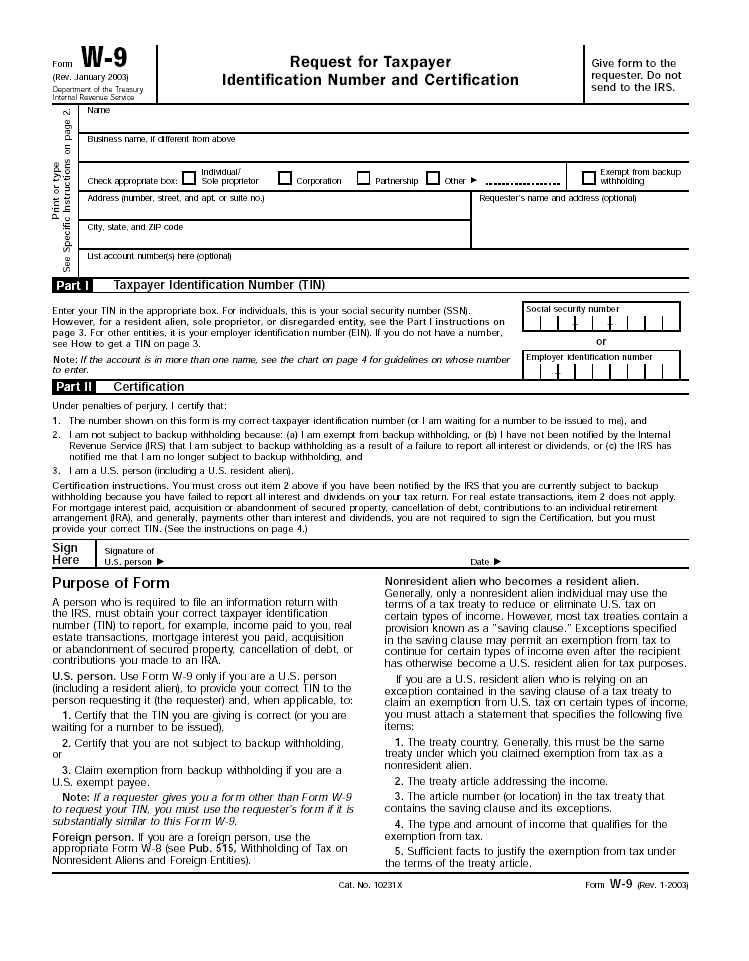 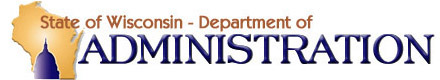  Check (√) the Health Insurance Provided to Employees:   None   Individual   Family Percent of Health Insurance Premium Paid by Company:              %              % Average Deductible Paid by Employee:$______ per______$______ per______ Other Benefits Provided to the Majority of the Workforce:    Life Insurance        Pension          401(K)   Childcare        Tuition Reimbursement       Other (specify):   Other Benefits Provided to the Majority of the Workforce:    Life Insurance        Pension          401(K)   Childcare        Tuition Reimbursement       Other (specify):   Other Benefits Provided to the Majority of the Workforce:    Life Insurance        Pension          401(K)   Childcare        Tuition Reimbursement       Other (specify):   Other Benefits Provided to the Majority of the Workforce:    Life Insurance        Pension          401(K)   Childcare        Tuition Reimbursement       Other (specify):   Will new employees be provided with substantially the same benefits as described above:    Yes       No Will new employees be provided with substantially the same benefits as described above:    Yes       No Will new employees be provided with substantially the same benefits as described above:    Yes       No Will new employees be provided with substantially the same benefits as described above:    Yes       NoYear 1Year 2Year 3TotalMonth/Year (e.g. 6/2017)Retained FT EmployeesMaintained FT EmployeesNew FT Employees MinorityWomenLow-Moderate IncomeTotalCDBG Funds*New EquityPrivate LenderComm. Contrib.Other PublicSource of Other PublicProject Fixed CostsLand AcquisitionProject Fixed CostsBuilding AcquisitionProject Fixed CostsNew ConstructionProject Fixed CostsBuilding RenovationProject Fixed CostsLeasehold ImprovementsProject Fixed CostsMachinery & EquipmentProject Fixed CostsRelocation CostsProject Fixed CostsSite Prep/On-Site InfrastructureProject Fixed CostsParkingProject Fixed CostsOther Off-site (please specify) Project Fixed CostsOff-Site StreetsProject Fixed CostsOff-Site Water & SewerProject Fixed CostsOff-Site Flood & DrainageProject Fixed CostsOff-Site Professional FeesProject Fixed CostsCompany Professional FeesProject Fixed CostsArch. & Eng. FeesProject Fixed CostsInterim Costs/OtherProject Fixed CostsAdministrationProject Fixed CostsTotal Fixed Cost (TFC)Non-Fixed CostsWorking CapitalNon-Fixed CostsTrainingNon-Fixed CostsNon-Capital EquipmentNon-Fixed CostsTotal Non-Fixed (TNF)Total Project Cost =TFC+TNFFINANCING SOURCEFINANCING SOURCEFINANCING SOURCEFINANCINGFINANCINGFINANCINGFINANCINGSECURITYSECURITYFunderContact PersonPhone #AmountRateTerm in Years% of TotalL/BM/E1234567**Cash EquityTOTALTOTALTOTALTOTALBusiness Full Legal Name and Address                                                                                                                                Names and Addresses of any Affiliates(If necessary, attach a separate form for each affiliate listing each of the numbers set forth below.)Federal Tax Identification NumberWisconsin Tax I.D. NumberSAMPLECitizen Participation Planfor theCommunity Development Block Grant (CDBG) ProgramJob DescriptionJob DescriptionJob DescriptionDetermining Full-Time Equivalent JobsDetermining Full-Time Equivalent JobsDetermining Full-Time Equivalent Jobs Avg. HourlySpecial SkillsPost HS education required?2# ofHrs/Wk perWks/Yr per# of JobsJob TitleWageRequired?1Post HS education required?2Employees (a)Employee (b)Employee (c)# of FTE jobs3Available to LMIFT               PT              FT              PT              FT              PT              FT              PT              FT               PT              FT              PT              FT              PT              FT              PT              FT              PT              TOTALJob DescriptionJob DescriptionJob DescriptionCurrent Employment	Current Employment	Current Employment	Current Employment	Retained JobsRetained JobsAvg. HourlySpecial SkillsPost HS education required?2# ofHrs/Wk perWks/Yr per# of FTE jobs3FTE jobs to be Retained4# of Retained LMI jobs5Job TitleWageRequired?1Post HS education required?2Employees (a)Employee (b)Employee (c)# of FTE jobs3FTE jobs to be Retained4# of Retained LMI jobs5FT               PT              FT              PT              FT              PT              FT              PT              FT               PT              FT              PT              FT              PT              FT              PT              FT              PT              TOTALPlease Circle # of Persons in your FamilyFAMILY INCOME CATEGORY FAMILY INCOME CATEGORY FAMILY INCOME CATEGORY FAMILY INCOME CATEGORY Please Circle # of Persons in your FamilyPlease check your family income in the same row as the number of persons in your family.Please check your family income in the same row as the number of persons in your family.Please check your family income in the same row as the number of persons in your family.Please check your family income in the same row as the number of persons in your family.1           $0 - $0           $0 - $0           $0 - $0_____Greater than $02           $0 - $0           $0 - $0           $0 - $0_____Greater than $03           $0 - $0           $0 - $0           $0 - $0_____Greater than $04           $0 - $0           $0 - $0           $0 - $0_____Greater than $05           $0 - $0           $0- $0           $0 - $0_____Greater than $06           $0 - $0           $0 - $0           $0 - $0_____Greater than $07           $0 - $0           $0 - $0           $0 - $0_____Greater than $08 or more           $0 - $0           $0 - $0           $0 - $0_____Greater than $0Single Race:Multi-Racial Identifiers: White American Indian/Alaskan Native and White Black/African American Asian and White Asian Black/African American and White American Indian/Alaskan Native American Indian/Alaskan Native and African/American Native Hawaiian/Other Pacific Islander Other Multi-Racial OtherDo you consider yourself as being of Hispanic ethnicity? Yes NoAre you currently unemployed or were you unemployed prior to employment with this company? Yes NoAre you a female head of household? Yes NoDate Hired: _____/_____/_____EMPLOYER/LOCAL GOVERNMENT USE ONLY (ALL SECTIONS ARE MANDATORY)Position Details☐ Full Time            ☐ Part Time (FTE: _____)      ☐   Employer-Sponsored Healthcare Plan OfferedPosition Class☐ Official/Manager                                  ☐  Professional                                ☐ Office/Clerical☐ Sales                                                       ☐  Technician                                   ☐ Craft Worker/Skilled☐ Operative/Semiskilled                         ☐  Laborer/Unskilled                      ☐ Service WorkerComplete this form for: 1) each proprietor, or 2) each limited partner who owns 10 percent or more interest and each general partner, or 3) each stockholder owning 10 percent or more of voting stock and each corporate officer and director, or 4) any other person or entity providing a guaranty on the loan.	ASSETS	ASSETS	ASSETS	ASSETS	LIABILITIES	LIABILITIESCash on hand and in Banks$                                $                                Accounts PayableAccounts Payable$                                Savings Account$                                $                                Notes Payable to Banks and Others(Describe in Section 2)Notes Payable to Banks and Others(Describe in Section 2)$                                IRA or Other Retirement Account$                                $                                Installment Account (Auto)Mo. Payments $                           Installment Account (Auto)Mo. Payments $                           $                                Accounts & Notes Receivable$                                $                                Installment Account (other)Mo. Payments $                           Installment Account (other)Mo. Payments $                           $                                Life Insurance-Cash Surrender ValueOnly (Complete Section 8) $                                 $                                Loans on Life InsuranceLoans on Life Insurance$                                Stocks and Bonds(Describe in Section 3)$                                $                                Mortgages on Real Estate(Describe in Section 4)Mortgages on Real Estate(Describe in Section 4)$                                Real Estate(Describe in Section 4)$                                $                                Unpaid Taxes(Describe in Section 6)Unpaid Taxes(Describe in Section 6)$                                Automobile-Present Value$                                $                                Other Liabilities(Describe in Section 7)Other Liabilities(Describe in Section 7)$                                Other Personal Property(Describe in Section 5)$                                $                                Total LiabilitiesTotal Liabilities$                                Other Assets(Describe in Section 5)$                                $                                Net WorthNet Worth$                                	Total$                                $                                	Total	Total$                                SECTION 1	SOURCE OF INCOMESECTION 1	SOURCE OF INCOMESECTION 1	SOURCE OF INCOMESECTION 1	SOURCE OF INCOME	CONTINGENT LIABILITIES	CONTINGENT LIABILITIESSalarySalary$                                                       $                                                       As Endorser or Co-Maker$                                    Net Investment IncomeNet Investment Income$                                    $                                    Legal Claims and Judgments$                                    Real Estate IncomeReal Estate Income$                                    $                                    Provision for FederalIncome Tax$                                    Other Income (Describe Below)*Other Income (Describe Below)*$                                    $                                    Other Special Debt$                                    Description of other income:  *Alimony or child support payments need not be disclosed in “Other Income” unless it is desired to have such payments counted toward total income.Description of other income:  *Alimony or child support payments need not be disclosed in “Other Income” unless it is desired to have such payments counted toward total income.Description of other income:  *Alimony or child support payments need not be disclosed in “Other Income” unless it is desired to have such payments counted toward total income.Description of other income:  *Alimony or child support payments need not be disclosed in “Other Income” unless it is desired to have such payments counted toward total income.Description of other income:  *Alimony or child support payments need not be disclosed in “Other Income” unless it is desired to have such payments counted toward total income.Description of other income:  *Alimony or child support payments need not be disclosed in “Other Income” unless it is desired to have such payments counted toward total income.SECTION 2	NOTES PAYABLE TO BANK AND OTHERS (Use attachments if necessary.  Each attachment must be identified as part of this statement and signed).SECTION 2	NOTES PAYABLE TO BANK AND OTHERS (Use attachments if necessary.  Each attachment must be identified as part of this statement and signed).SECTION 2	NOTES PAYABLE TO BANK AND OTHERS (Use attachments if necessary.  Each attachment must be identified as part of this statement and signed).SECTION 2	NOTES PAYABLE TO BANK AND OTHERS (Use attachments if necessary.  Each attachment must be identified as part of this statement and signed).SECTION 2	NOTES PAYABLE TO BANK AND OTHERS (Use attachments if necessary.  Each attachment must be identified as part of this statement and signed).SECTION 2	NOTES PAYABLE TO BANK AND OTHERS (Use attachments if necessary.  Each attachment must be identified as part of this statement and signed).SECTION 2	NOTES PAYABLE TO BANK AND OTHERS (Use attachments if necessary.  Each attachment must be identified as part of this statement and signed).SECTION 2	NOTES PAYABLE TO BANK AND OTHERS (Use attachments if necessary.  Each attachment must be identified as part of this statement and signed).SECTION 2	NOTES PAYABLE TO BANK AND OTHERS (Use attachments if necessary.  Each attachment must be identified as part of this statement and signed).SECTION 2	NOTES PAYABLE TO BANK AND OTHERS (Use attachments if necessary.  Each attachment must be identified as part of this statement and signed).SECTION 2	NOTES PAYABLE TO BANK AND OTHERS (Use attachments if necessary.  Each attachment must be identified as part of this statement and signed).SECTION 2	NOTES PAYABLE TO BANK AND OTHERS (Use attachments if necessary.  Each attachment must be identified as part of this statement and signed).SECTION 2	NOTES PAYABLE TO BANK AND OTHERS (Use attachments if necessary.  Each attachment must be identified as part of this statement and signed).SECTION 2	NOTES PAYABLE TO BANK AND OTHERS (Use attachments if necessary.  Each attachment must be identified as part of this statement and signed).Name/Address of Note holder(s)Name/Address of Note holder(s)Name/Address of Note holder(s)Name/Address of Note holder(s)OriginalBalanceCurrentBalanceCurrentBalancePaymentAmountPaymentAmountFrequency(monthly, etc.)Frequency(monthly, etc.)How Secured or Endorsed Type of CollateralHow Secured or Endorsed Type of CollateralHow Secured or Endorsed Type of CollateralSECTION 3	STOCKS AND BONDS (Use attachments if necessary.  Each attachment must be identified as part of this statement and signed).SECTION 3	STOCKS AND BONDS (Use attachments if necessary.  Each attachment must be identified as part of this statement and signed).SECTION 3	STOCKS AND BONDS (Use attachments if necessary.  Each attachment must be identified as part of this statement and signed).SECTION 3	STOCKS AND BONDS (Use attachments if necessary.  Each attachment must be identified as part of this statement and signed).SECTION 3	STOCKS AND BONDS (Use attachments if necessary.  Each attachment must be identified as part of this statement and signed).SECTION 3	STOCKS AND BONDS (Use attachments if necessary.  Each attachment must be identified as part of this statement and signed).SECTION 3	STOCKS AND BONDS (Use attachments if necessary.  Each attachment must be identified as part of this statement and signed).SECTION 3	STOCKS AND BONDS (Use attachments if necessary.  Each attachment must be identified as part of this statement and signed).SECTION 3	STOCKS AND BONDS (Use attachments if necessary.  Each attachment must be identified as part of this statement and signed).SECTION 3	STOCKS AND BONDS (Use attachments if necessary.  Each attachment must be identified as part of this statement and signed).SECTION 3	STOCKS AND BONDS (Use attachments if necessary.  Each attachment must be identified as part of this statement and signed).SECTION 3	STOCKS AND BONDS (Use attachments if necessary.  Each attachment must be identified as part of this statement and signed).SECTION 3	STOCKS AND BONDS (Use attachments if necessary.  Each attachment must be identified as part of this statement and signed).SECTION 3	STOCKS AND BONDS (Use attachments if necessary.  Each attachment must be identified as part of this statement and signed).Number ofSharesName ofSecuritiesName ofSecuritiesCostCostCostMarket Value	Quotation/ExchangeMarket Value	Quotation/ExchangeMarket Value	Quotation/ExchangeMarket Value	Quotation/ExchangeDate of Quotation/ExchangeDate of Quotation/ExchangeDate of Quotation/ExchangeTotal ValueSECTION 4	REAL ESTATE OWNED (List each parcel separately.  Use attachments if necessary.  Each attachment must be identified as part of this statement and signed).SECTION 4	REAL ESTATE OWNED (List each parcel separately.  Use attachments if necessary.  Each attachment must be identified as part of this statement and signed).SECTION 4	REAL ESTATE OWNED (List each parcel separately.  Use attachments if necessary.  Each attachment must be identified as part of this statement and signed).SECTION 4	REAL ESTATE OWNED (List each parcel separately.  Use attachments if necessary.  Each attachment must be identified as part of this statement and signed).SECTION 4	REAL ESTATE OWNED (List each parcel separately.  Use attachments if necessary.  Each attachment must be identified as part of this statement and signed).SECTION 4	REAL ESTATE OWNED (List each parcel separately.  Use attachments if necessary.  Each attachment must be identified as part of this statement and signed).SECTION 4	REAL ESTATE OWNED (List each parcel separately.  Use attachments if necessary.  Each attachment must be identified as part of this statement and signed).SECTION 4	REAL ESTATE OWNED (List each parcel separately.  Use attachments if necessary.  Each attachment must be identified as part of this statement and signed).SECTION 4	REAL ESTATE OWNED (List each parcel separately.  Use attachments if necessary.  Each attachment must be identified as part of this statement and signed).SECTION 4	REAL ESTATE OWNED (List each parcel separately.  Use attachments if necessary.  Each attachment must be identified as part of this statement and signed).SECTION 4	REAL ESTATE OWNED (List each parcel separately.  Use attachments if necessary.  Each attachment must be identified as part of this statement and signed).SECTION 4	REAL ESTATE OWNED (List each parcel separately.  Use attachments if necessary.  Each attachment must be identified as part of this statement and signed).SECTION 4	REAL ESTATE OWNED (List each parcel separately.  Use attachments if necessary.  Each attachment must be identified as part of this statement and signed).SECTION 4	REAL ESTATE OWNED (List each parcel separately.  Use attachments if necessary.  Each attachment must be identified as part of this statement and signed).	Property A	Property A	Property A	Property A	Property A	Property A	Property B	Property B	Property B	Property B	Property C	Property CType of PropertyType of PropertyName and Address of PropertyName and Address of PropertyDate PurchasedDate PurchasedOriginal CostOriginal CostPresent Market ValuePresent Market ValueName and Address of Mortgage HolderName and Address of Mortgage HolderMortgage Account HolderMortgage Account HolderMortgage BalanceMortgage BalanceAmount of Payment per Month/YearAmount of Payment per Month/YearStatus of MortgageStatus of MortgageSECTION 5	OTHER PERSONAL PROPERTY AND OTHER ASSETS (Describe, and if any is pledged as security, state name and address of lien holder, amount of lien, terms of payment, and if delinquent, describe delinquency).SECTION 5	OTHER PERSONAL PROPERTY AND OTHER ASSETS (Describe, and if any is pledged as security, state name and address of lien holder, amount of lien, terms of payment, and if delinquent, describe delinquency).SECTION 5	OTHER PERSONAL PROPERTY AND OTHER ASSETS (Describe, and if any is pledged as security, state name and address of lien holder, amount of lien, terms of payment, and if delinquent, describe delinquency).SECTION 5	OTHER PERSONAL PROPERTY AND OTHER ASSETS (Describe, and if any is pledged as security, state name and address of lien holder, amount of lien, terms of payment, and if delinquent, describe delinquency).SECTION 5	OTHER PERSONAL PROPERTY AND OTHER ASSETS (Describe, and if any is pledged as security, state name and address of lien holder, amount of lien, terms of payment, and if delinquent, describe delinquency).SECTION 5	OTHER PERSONAL PROPERTY AND OTHER ASSETS (Describe, and if any is pledged as security, state name and address of lien holder, amount of lien, terms of payment, and if delinquent, describe delinquency).SECTION 5	OTHER PERSONAL PROPERTY AND OTHER ASSETS (Describe, and if any is pledged as security, state name and address of lien holder, amount of lien, terms of payment, and if delinquent, describe delinquency).SECTION 5	OTHER PERSONAL PROPERTY AND OTHER ASSETS (Describe, and if any is pledged as security, state name and address of lien holder, amount of lien, terms of payment, and if delinquent, describe delinquency).SECTION 5	OTHER PERSONAL PROPERTY AND OTHER ASSETS (Describe, and if any is pledged as security, state name and address of lien holder, amount of lien, terms of payment, and if delinquent, describe delinquency).SECTION 5	OTHER PERSONAL PROPERTY AND OTHER ASSETS (Describe, and if any is pledged as security, state name and address of lien holder, amount of lien, terms of payment, and if delinquent, describe delinquency).SECTION 5	OTHER PERSONAL PROPERTY AND OTHER ASSETS (Describe, and if any is pledged as security, state name and address of lien holder, amount of lien, terms of payment, and if delinquent, describe delinquency).SECTION 5	OTHER PERSONAL PROPERTY AND OTHER ASSETS (Describe, and if any is pledged as security, state name and address of lien holder, amount of lien, terms of payment, and if delinquent, describe delinquency).SECTION 5	OTHER PERSONAL PROPERTY AND OTHER ASSETS (Describe, and if any is pledged as security, state name and address of lien holder, amount of lien, terms of payment, and if delinquent, describe delinquency).SECTION 5	OTHER PERSONAL PROPERTY AND OTHER ASSETS (Describe, and if any is pledged as security, state name and address of lien holder, amount of lien, terms of payment, and if delinquent, describe delinquency).SECTION 6	UNPAID TAXES (Describe in detail, as to type, to whom payable, when due, amount and to what property, if any, a tax lien attaches).SECTION 7	OTHER LIABILITIES (Describe in detail).SECTION 8	LIFE INSURANCE HELD (Give face amount and cash surrender value of policies – name of insurance company and beneficiaries).I authorize the Wisconsin Department of Administration/lender to make inquiries as necessary to verify the accuracy of the statement made and to determine my creditworthiness.  I certify the above and the statements contained in the attachments are true and accurate as of the stated date(s).  These statements are made for the purpose of either obtaining a loan or guaranteeing a loan.  I understand FALSE statements may result in forfeiture of benefits and possible prosecution by the State Attorney General.Signature:                                                        Date:             Social Security Number:_____________________Signature:                                                         Date: _         Social Security Number:______________________	STATE OF WI TAXESCURRENT YEAR (without project)	FIRST YEAR(after project completion) 	SECOND YEAR	THIRD YEAREmployee Income TaxesCommercial Activity Taxes	LOCAL TAXESMunicipal Corporate Income TaxesReal Estate Property TaxesTangible Personal Property Taxes